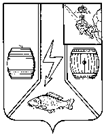 МУНИЦИПАЛЬНОЕ СОБРАНИЕКАДУЙСКОГО МУНИЦИПАЛЬНОГО ОКРУГАВОЛОГОДСКОЙ ОБЛАСТИР Е Ш Е Н И Е 25 января 2023 г.                                                                                                            № 7 рп КадуйОб утверждении ликвидационного баланса Совета муниципального образования поселок Хохлово      В соответствии с Гражданским кодексом Российской Федерации, Трудовым кодексом Российской Федерации, Федеральным законом от 08 августа 2001 года № 129-ФЗ «О государственной регистрации юридических лиц и индивидуальных предпринимателей», Федеральным законом от 06.10.2003 № 131-ФЗ «Об общих принципах организации местного самоуправления в Российской Федерации», законом Вологодской области от 28 апреля 2022 г. № 5113-ОЗ «О преобразовании всех поселений, входящих в состав Кадуйского муниципального района Вологодской области, путем их объединения, наделении вновь образованного муниципального образования статусом муниципального округа и установлении границ Кадуйского муниципального округа Вологодской области», решением Муниципального Собрания Кадуйского муниципального округа от 21.09.2022 г. №13 Муниципальное Собрание Кадуйского муниципального округа решило: 1. Утвердить ликвидационный баланс Совета муниципального образования поселок Хохлово от 16.01.2023г. согласно Приложению.2. Настоящее решение вступает в силу со дня принятия и подлежит официальному опубликованию в Кадуйской газете «Наше время» и размещению на сайте Кадуйского муниципального района в информационно-телекоммуникационной сети «Интернет».Председатель Муниципального Собрания Кадуйского муниципального округаГлава Кадуйского муниципального округа Вологодской области______________ З.Г. Кузнецова________________ С.А. ГрачеваПриложениек решению Муниципального Собрания Кадуйского муниципального округа от 25 января 2023 г. № 7Приложениек решению Муниципального Собрания Кадуйского муниципального округа от 25 января 2023 г. № 7Приложениек решению Муниципального Собрания Кадуйского муниципального округа от 25 января 2023 г. № 7Приложениек решению Муниципального Собрания Кадуйского муниципального округа от 25 января 2023 г. № 7Приложениек решению Муниципального Собрания Кадуйского муниципального округа от 25 января 2023 г. № 7Приложениек решению Муниципального Собрания Кадуйского муниципального округа от 25 января 2023 г. № 7Приложениек решению Муниципального Собрания Кадуйского муниципального округа от 25 января 2023 г. № 7Приложениек решению Муниципального Собрания Кадуйского муниципального округа от 25 января 2023 г. № 7Приложениек решению Муниципального Собрания Кадуйского муниципального округа от 25 января 2023 г. № 7Приложениек решению Муниципального Собрания Кадуйского муниципального округа от 25 января 2023 г. № 7Приложениек решению Муниципального Собрания Кадуйского муниципального округа от 25 января 2023 г. № 7Приложениек решению Муниципального Собрания Кадуйского муниципального округа от 25 января 2023 г. № 7Приложениек решению Муниципального Собрания Кадуйского муниципального округа от 25 января 2023 г. № 7Приложениек решению Муниципального Собрания Кадуйского муниципального округа от 25 января 2023 г. № 7Приложениек решению Муниципального Собрания Кадуйского муниципального округа от 25 января 2023 г. № 7Приложениек решению Муниципального Собрания Кадуйского муниципального округа от 25 января 2023 г. № 7Приложениек решению Муниципального Собрания Кадуйского муниципального округа от 25 января 2023 г. № 7Приложениек решению Муниципального Собрания Кадуйского муниципального округа от 25 января 2023 г. № 7Приложениек решению Муниципального Собрания Кадуйского муниципального округа от 25 января 2023 г. № 7Приложениек решению Муниципального Собрания Кадуйского муниципального округа от 25 января 2023 г. № 7Приложениек решению Муниципального Собрания Кадуйского муниципального округа от 25 января 2023 г. № 7Приложениек решению Муниципального Собрания Кадуйского муниципального округа от 25 января 2023 г. № 7Приложениек решению Муниципального Собрания Кадуйского муниципального округа от 25 января 2023 г. № 7Приложениек решению Муниципального Собрания Кадуйского муниципального округа от 25 января 2023 г. № 7(в ред. Приказа Минфина РФ от 30.11.2018 г. № 170н)(в ред. Приказа Минфина РФ от 30.11.2018 г. № 170н)(в ред. Приказа Минфина РФ от 30.11.2018 г. № 170н)(в ред. Приказа Минфина РФ от 30.11.2018 г. № 170н)(в ред. Приказа Минфина РФ от 30.11.2018 г. № 170н)(в ред. Приказа Минфина РФ от 30.11.2018 г. № 170н)(в ред. Приказа Минфина РФ от 30.11.2018 г. № 170н)(в ред. Приказа Минфина РФ от 30.11.2018 г. № 170н)(в ред. Приказа Минфина РФ от 30.11.2018 г. № 170н)(в ред. Приказа Минфина РФ от 30.11.2018 г. № 170н)(в ред. Приказа Минфина РФ от 30.11.2018 г. № 170н)(в ред. Приказа Минфина РФ от 30.11.2018 г. № 170н)(в ред. Приказа Минфина РФ от 30.11.2018 г. № 170н)РАЗДЕЛИТЕЛЬНЫЙ (ЛИКВИДАЦИОННЫЙ) БАЛАНСРАЗДЕЛИТЕЛЬНЫЙ (ЛИКВИДАЦИОННЫЙ) БАЛАНСРАЗДЕЛИТЕЛЬНЫЙ (ЛИКВИДАЦИОННЫЙ) БАЛАНСРАЗДЕЛИТЕЛЬНЫЙ (ЛИКВИДАЦИОННЫЙ) БАЛАНСРАЗДЕЛИТЕЛЬНЫЙ (ЛИКВИДАЦИОННЫЙ) БАЛАНСРАЗДЕЛИТЕЛЬНЫЙ (ЛИКВИДАЦИОННЫЙ) БАЛАНСРАЗДЕЛИТЕЛЬНЫЙ (ЛИКВИДАЦИОННЫЙ) БАЛАНСРАЗДЕЛИТЕЛЬНЫЙ (ЛИКВИДАЦИОННЫЙ) БАЛАНСРАЗДЕЛИТЕЛЬНЫЙ (ЛИКВИДАЦИОННЫЙ) БАЛАНСРАЗДЕЛИТЕЛЬНЫЙ (ЛИКВИДАЦИОННЫЙ) БАЛАНСРАЗДЕЛИТЕЛЬНЫЙ (ЛИКВИДАЦИОННЫЙ) БАЛАНСРАЗДЕЛИТЕЛЬНЫЙ (ЛИКВИДАЦИОННЫЙ) БАЛАНСРАЗДЕЛИТЕЛЬНЫЙ (ЛИКВИДАЦИОННЫЙ) БАЛАНСРАЗДЕЛИТЕЛЬНЫЙ (ЛИКВИДАЦИОННЫЙ) БАЛАНСРАЗДЕЛИТЕЛЬНЫЙ (ЛИКВИДАЦИОННЫЙ) БАЛАНСРАЗДЕЛИТЕЛЬНЫЙ (ЛИКВИДАЦИОННЫЙ) БАЛАНСРАЗДЕЛИТЕЛЬНЫЙ (ЛИКВИДАЦИОННЫЙ) БАЛАНСРАЗДЕЛИТЕЛЬНЫЙ (ЛИКВИДАЦИОННЫЙ) БАЛАНСРАЗДЕЛИТЕЛЬНЫЙ (ЛИКВИДАЦИОННЫЙ) БАЛАНСРАЗДЕЛИТЕЛЬНЫЙ (ЛИКВИДАЦИОННЫЙ) БАЛАНСРАЗДЕЛИТЕЛЬНЫЙ (ЛИКВИДАЦИОННЫЙ) БАЛАНСРАЗДЕЛИТЕЛЬНЫЙ (ЛИКВИДАЦИОННЫЙ) БАЛАНСРАЗДЕЛИТЕЛЬНЫЙ (ЛИКВИДАЦИОННЫЙ) БАЛАНСРАЗДЕЛИТЕЛЬНЫЙ (ЛИКВИДАЦИОННЫЙ) БАЛАНС                                ГОСУДАРСТВЕННОГО (МУНИЦИПАЛЬНОГО) УЧРЕЖДЕНИЯ                                ГОСУДАРСТВЕННОГО (МУНИЦИПАЛЬНОГО) УЧРЕЖДЕНИЯ                                ГОСУДАРСТВЕННОГО (МУНИЦИПАЛЬНОГО) УЧРЕЖДЕНИЯ                                ГОСУДАРСТВЕННОГО (МУНИЦИПАЛЬНОГО) УЧРЕЖДЕНИЯ                                ГОСУДАРСТВЕННОГО (МУНИЦИПАЛЬНОГО) УЧРЕЖДЕНИЯ                                ГОСУДАРСТВЕННОГО (МУНИЦИПАЛЬНОГО) УЧРЕЖДЕНИЯ                                ГОСУДАРСТВЕННОГО (МУНИЦИПАЛЬНОГО) УЧРЕЖДЕНИЯ                                ГОСУДАРСТВЕННОГО (МУНИЦИПАЛЬНОГО) УЧРЕЖДЕНИЯ                                ГОСУДАРСТВЕННОГО (МУНИЦИПАЛЬНОГО) УЧРЕЖДЕНИЯ                                ГОСУДАРСТВЕННОГО (МУНИЦИПАЛЬНОГО) УЧРЕЖДЕНИЯ                                ГОСУДАРСТВЕННОГО (МУНИЦИПАЛЬНОГО) УЧРЕЖДЕНИЯ                                ГОСУДАРСТВЕННОГО (МУНИЦИПАЛЬНОГО) УЧРЕЖДЕНИЯ                                ГОСУДАРСТВЕННОГО (МУНИЦИПАЛЬНОГО) УЧРЕЖДЕНИЯ                                ГОСУДАРСТВЕННОГО (МУНИЦИПАЛЬНОГО) УЧРЕЖДЕНИЯ                                ГОСУДАРСТВЕННОГО (МУНИЦИПАЛЬНОГО) УЧРЕЖДЕНИЯ                                ГОСУДАРСТВЕННОГО (МУНИЦИПАЛЬНОГО) УЧРЕЖДЕНИЯ                                ГОСУДАРСТВЕННОГО (МУНИЦИПАЛЬНОГО) УЧРЕЖДЕНИЯ                                ГОСУДАРСТВЕННОГО (МУНИЦИПАЛЬНОГО) УЧРЕЖДЕНИЯ                                ГОСУДАРСТВЕННОГО (МУНИЦИПАЛЬНОГО) УЧРЕЖДЕНИЯ                                ГОСУДАРСТВЕННОГО (МУНИЦИПАЛЬНОГО) УЧРЕЖДЕНИЯ                                ГОСУДАРСТВЕННОГО (МУНИЦИПАЛЬНОГО) УЧРЕЖДЕНИЯКОДЫКОДЫКОДЫФорма по ОКУД Форма по ОКУД Форма по ОКУД Форма по ОКУД Форма по ОКУД 050383005038300503830на 16 января 2023 г.на 16 января 2023 г.Дата Дата Дата Дата Дата Дата Дата Дата Дата Дата Дата Дата Дата 16.01.202316.01.202316.01.2023УчреждениеУчреждениеСовет муниципального образования поселок ХохловоСовет муниципального образования поселок ХохловоСовет муниципального образования поселок ХохловоСовет муниципального образования поселок ХохловоСовет муниципального образования поселок ХохловоСовет муниципального образования поселок ХохловоСовет муниципального образования поселок ХохловоСовет муниципального образования поселок ХохловоСовет муниципального образования поселок ХохловоСовет муниципального образования поселок ХохловоСовет муниципального образования поселок ХохловоСовет муниципального образования поселок ХохловоСовет муниципального образования поселок ХохловоСовет муниципального образования поселок ХохловоСовет муниципального образования поселок ХохловоОКВЭДОКВЭДОКВЭДОКВЭД84.11.384.11.384.11.3УчреждениеУчреждениеСовет муниципального образования поселок ХохловоСовет муниципального образования поселок ХохловоСовет муниципального образования поселок ХохловоСовет муниципального образования поселок ХохловоСовет муниципального образования поселок ХохловоСовет муниципального образования поселок ХохловоСовет муниципального образования поселок ХохловоСовет муниципального образования поселок ХохловоСовет муниципального образования поселок ХохловоСовет муниципального образования поселок ХохловоСовет муниципального образования поселок ХохловоСовет муниципального образования поселок ХохловоСовет муниципального образования поселок ХохловоСовет муниципального образования поселок ХохловоСовет муниципального образования поселок Хохловопо ОКПО по ОКПО по ОКПО по ОКПО 931765559931765559931765559Обособленное подразделениеОбособленное подразделениеИННИННИННИНН351000676735100067673510006767УчредительУчредительпо ОКТМОпо ОКТМОпо ОКТМОпо ОКТМО196261551962615519626155Наименование органа, осуществляющего полномочия учредителяНаименование органа, осуществляющего полномочия учредителяпо ОКПОпо ОКПОпо ОКПОпо ОКПОНаименование органа, осуществляющего полномочия учредителяНаименование органа, осуществляющего полномочия учредителяГлава по БК Глава по БК Глава по БК Глава по БК 000000000Периодичность:на нерегулярной основе (на дату ликвидации / реорганизации / изменения типа учреждения)на нерегулярной основе (на дату ликвидации / реорганизации / изменения типа учреждения)на нерегулярной основе (на дату ликвидации / реорганизации / изменения типа учреждения)на нерегулярной основе (на дату ликвидации / реорганизации / изменения типа учреждения)на нерегулярной основе (на дату ликвидации / реорганизации / изменения типа учреждения)на нерегулярной основе (на дату ликвидации / реорганизации / изменения типа учреждения)на нерегулярной основе (на дату ликвидации / реорганизации / изменения типа учреждения)на нерегулярной основе (на дату ликвидации / реорганизации / изменения типа учреждения)на нерегулярной основе (на дату ликвидации / реорганизации / изменения типа учреждения)на нерегулярной основе (на дату ликвидации / реорганизации / изменения типа учреждения)на нерегулярной основе (на дату ликвидации / реорганизации / изменения типа учреждения)на нерегулярной основе (на дату ликвидации / реорганизации / изменения типа учреждения)на нерегулярной основе (на дату ликвидации / реорганизации / изменения типа учреждения)на нерегулярной основе (на дату ликвидации / реорганизации / изменения типа учреждения)на нерегулярной основе (на дату ликвидации / реорганизации / изменения типа учреждения)на нерегулярной основе (на дату ликвидации / реорганизации / изменения типа учреждения)на нерегулярной основе (на дату ликвидации / реорганизации / изменения типа учреждения)на нерегулярной основе (на дату ликвидации / реорганизации / изменения типа учреждения)на нерегулярной основе (на дату ликвидации / реорганизации / изменения типа учреждения)на нерегулярной основе (на дату ликвидации / реорганизации / изменения типа учреждения)Единица измерения: руб.Единица измерения: руб.Единица измерения: руб.Единица измерения: руб.Единица измерения: руб.Единица измерения: руб.Единица измерения: руб.Единица измерения: руб.Единица измерения: руб.Единица измерения: руб.Единица измерения: руб.Единица измерения: руб.Единица измерения: руб.Единица измерения: руб.Единица измерения: руб.Единица измерения: руб.Единица измерения: руб.Единица измерения: руб.по ОКЕИпо ОКЕИпо ОКЕИ383383383БАЛАНС (Актив)БАЛАНС (Актив)БАЛАНС (Актив)350350-------------------БАЛАНС (Пассив)БАЛАНС (Пассив)БАЛАНС (Пассив)700700--259 077,86----259 077,86-259 077,86-259 077,86-----------ОТКЛОНЕНИЕОТКЛОНЕНИЕОТКЛОНЕНИЕ---259 077,86---259 077,86259 077,86259 077,86-----------А К Т И ВА К Т И ВА К Т И ВКод строкиКод строкиНа начало годаНа начало годаНа начало годаНа начало годаНа начало годаНа начало годаНа начало годаНа начало годаНа конец отчетного периодаНа конец отчетного периодаНа конец отчетного периодаНа конец отчетного периодаНа конец отчетного периодаНа конец отчетного периодаНа конец отчетного периодаНа конец отчетного периодаНа конец отчетного периодаНа конец отчетного периодаНа конец отчетного периодаА К Т И ВА К Т И ВА К Т И ВКод строкиКод строкидеятельность с целевыми средствамидеятельность по государственному заданиюприносящая доход деятельностьприносящая доход деятельностьприносящая доход деятельностьитогоитогоитогодеятельность с целевыми средствамидеятельность с целевыми средствамидеятельность по государственному заданиюдеятельность по государственному заданиюдеятельность по государственному заданиюдеятельность по государственному заданиюдеятельность по государственному заданиюприносящая доход деятельностьприносящая доход деятельностьприносящая доход деятельностьитого1112234555666778888899910                                 I. Нефинансовые активы                                 I. Нефинансовые активы                                 I. Нефинансовые активы010010-------------------Основные средства (балансовая стоимость, 010100000)*Основные средства (балансовая стоимость, 010100000)*Основные средства (балансовая стоимость, 010100000)*010010-------------------Уменьшение стоимости основных средств**, всего*Уменьшение стоимости основных средств**, всего*Уменьшение стоимости основных средств**, всего*020020-------------------    из них:
    амортизация основных средств*    из них:
    амортизация основных средств*    из них:
    амортизация основных средств*021021-------------------Основные средства (остаточная стоимость, стр.010 - стр.020)Основные средства (остаточная стоимость, стр.010 - стр.020)Основные средства (остаточная стоимость, стр.010 - стр.020)030030-------------------Нематериальные активы (балансовая стоимость, 010200000)*Нематериальные активы (балансовая стоимость, 010200000)*Нематериальные активы (балансовая стоимость, 010200000)*040040-------------------Уменьшение стоимости нематериальных активов **, всего*Уменьшение стоимости нематериальных активов **, всего*Уменьшение стоимости нематериальных активов **, всего*050050-------------------    из них:
   амортизация нематериальных активов    из них:
   амортизация нематериальных активов    из них:
   амортизация нематериальных активов051051-------------------Нематериальные активы (остаточная стоимость, стр.040 - стр.050)Нематериальные активы (остаточная стоимость, стр.040 - стр.050)Нематериальные активы (остаточная стоимость, стр.040 - стр.050)060060-------------------Непроизведенные активы** (010300000)Непроизведенные активы** (010300000)Непроизведенные активы** (010300000)070070-------------------Материальные запасы (010500000)** (остаточная стоимость), всего Материальные запасы (010500000)** (остаточная стоимость), всего Материальные запасы (010500000)** (остаточная стоимость), всего 080080-------------------    из них:
    внеоборотные    из них:
    внеоборотные    из них:
    внеоборотные081081-------------------Форма 0503830 с.2Форма 0503830 с.2Форма 0503830 с.2Форма 0503830 с.2Форма 0503830 с.2Форма 0503830 с.2Форма 0503830 с.2Форма 0503830 с.2Форма 0503830 с.2Форма 0503830 с.2Форма 0503830 с.2Форма 0503830 с.2Форма 0503830 с.2Форма 0503830 с.2Форма 0503830 с.2Форма 0503830 с.2Форма 0503830 с.2Форма 0503830 с.2Форма 0503830 с.2Форма 0503830 с.2Форма 0503830 с.2Форма 0503830 с.2Форма 0503830 с.2Форма 0503830 с.2А К Т И ВА К Т И ВА К Т И ВКод строкиКод строкиНа начало годаНа начало годаНа начало годаНа начало годаНа начало годаНа начало годаНа начало годаНа начало годаНа конец отчетного периодаНа конец отчетного периодаНа конец отчетного периодаНа конец отчетного периодаНа конец отчетного периодаНа конец отчетного периодаНа конец отчетного периодаНа конец отчетного периодаНа конец отчетного периодаНа конец отчетного периодаНа конец отчетного периодаА К Т И ВА К Т И ВА К Т И ВКод строкиКод строкидеятельность с целевыми средствамидеятельность по государственному заданиюприносящая доход деятельностьприносящая доход деятельностьприносящая доход деятельностьитогоитогоитогодеятельность с целевыми средствамидеятельность с целевыми средствамидеятельность по государственному заданиюдеятельность по государственному заданиюдеятельность по государственному заданиюдеятельность по государственному заданиюдеятельность по государственному заданиюприносящая доход деятельностьприносящая доход деятельностьприносящая доход деятельностьитого1112234555666778888899910Права пользования активами (011100000)**(остаточная стоимость), всегоПрава пользования активами (011100000)**(остаточная стоимость), всегоПрава пользования активами (011100000)**(остаточная стоимость), всего100100-------------------    из них:
    долгосрочные    из них:
    долгосрочные    из них:
    долгосрочные101101-------------------Вложения в нефинансовые активы (010600000), всегоВложения в нефинансовые активы (010600000), всегоВложения в нефинансовые активы (010600000), всего120120-------------------  из них:
  внеоборотные  из них:
  внеоборотные  из них:
  внеоборотные121121-------------------Нефинансовые активы в пути (010700000)Нефинансовые активы в пути (010700000)Нефинансовые активы в пути (010700000)130130-------------------Затраты на изготовление готовой продукции, выполнение работ, услуг (010900000)Затраты на изготовление готовой продукции, выполнение работ, услуг (010900000)Затраты на изготовление готовой продукции, выполнение работ, услуг (010900000)150150-------------------Расходы будущих периодов (40150000)Расходы будущих периодов (40150000)Расходы будущих периодов (40150000)160160-------------------Итого по разделу I Итого по разделу I Итого по разделу I 190190-------------------(стр.030 + стр.060 + стр.070 + стр.080 + стр.100+стр.120 + стр.130 + стр.150 + стр.160)(стр.030 + стр.060 + стр.070 + стр.080 + стр.100+стр.120 + стр.130 + стр.150 + стр.160)(стр.030 + стр.060 + стр.070 + стр.080 + стр.100+стр.120 + стр.130 + стр.150 + стр.160)190190-------------------II. Финансовые активыII. Финансовые активыII. Финансовые активы200200-------------------Денежные средства учреждения (020100000)Денежные средства учреждения (020100000)Денежные средства учреждения (020100000)200200-------------------    в том числе:
     на лицевых счетах учреждения в органе
    казначейства (020110000)    в том числе:
     на лицевых счетах учреждения в органе
    казначейства (020110000)    в том числе:
     на лицевых счетах учреждения в органе
    казначейства (020110000)201201-------------------      в кредитной организации (020120000), всего      в кредитной организации (020120000), всего      в кредитной организации (020120000), всего203203-------------------      из них:
      на депозитах (020122000), всего      из них:
      на депозитах (020122000), всего      из них:
      на депозитах (020122000), всего204204-------------------             из них:
             долгосрочные             из них:
             долгосрочные             из них:
             долгосрочные205205-------------------        в иностранной валюте  (020127000)        в иностранной валюте  (020127000)        в иностранной валюте  (020127000)206206-------------------   в кассе учреждения (020130000)   в кассе учреждения (020130000)   в кассе учреждения (020130000)207207-------------------Финансовые вложения (020400000), всегоФинансовые вложения (020400000), всегоФинансовые вложения (020400000), всего240240-------------------    из них:
    долгосрочные    из них:
    долгосрочные    из них:
    долгосрочные241241-------------------Дебиторская задолженность по доходам (020500000,020900000), всегоДебиторская задолженность по доходам (020500000,020900000), всегоДебиторская задолженность по доходам (020500000,020900000), всего250250-------------------   из инх:
   долгосрочная   из инх:
   долгосрочная   из инх:
   долгосрочная251251-------------------Форма 0503830 с.3Форма 0503830 с.3Форма 0503830 с.3Форма 0503830 с.3Форма 0503830 с.3Форма 0503830 с.3Форма 0503830 с.3Форма 0503830 с.3Форма 0503830 с.3Форма 0503830 с.3Форма 0503830 с.3Форма 0503830 с.3Форма 0503830 с.3Форма 0503830 с.3Форма 0503830 с.3Форма 0503830 с.3Форма 0503830 с.3Форма 0503830 с.3Форма 0503830 с.3Форма 0503830 с.3Форма 0503830 с.3Форма 0503830 с.3Форма 0503830 с.3Форма 0503830 с.3А К Т И ВА К Т И ВА К Т И ВКод строкиКод строкиНа начало годаНа начало годаНа начало годаНа начало годаНа начало годаНа начало годаНа начало годаНа начало годаНа конец отчетного периодаНа конец отчетного периодаНа конец отчетного периодаНа конец отчетного периодаНа конец отчетного периодаНа конец отчетного периодаНа конец отчетного периодаНа конец отчетного периодаНа конец отчетного периодаНа конец отчетного периодаНа конец отчетного периодаА К Т И ВА К Т И ВА К Т И ВКод строкиКод строкидеятельность с целевыми средствамидеятельность по государственному заданиюприносящая доход деятельностьприносящая доход деятельностьприносящая доход деятельностьитогоитогоитогодеятельность с целевыми средствамидеятельность с целевыми средствамидеятельность по государственному заданиюдеятельность по государственному заданиюдеятельность по государственному заданиюдеятельность по государственному заданиюдеятельность по государственному заданиюприносящая доход деятельностьприносящая доход деятельностьприносящая доход деятельностьитого1112234555666778888899910Дебиторская задолженность по выплатам (020600000,020800000,030300000), всегоДебиторская задолженность по выплатам (020600000,020800000,030300000), всегоДебиторская задолженность по выплатам (020600000,020800000,030300000), всего260260-------------------   из  них:
   долгосрочная   из  них:
   долгосрочная   из  них:
   долгосрочная261261------------------- Расчеты по займам (ссудам) (020700000), всего Расчеты по займам (ссудам) (020700000), всего Расчеты по займам (ссудам) (020700000), всего270270-------------------    из них:
    долгосрочные    из них:
    долгосрочные    из них:
    долгосрочные271271-------------------Прочие расчеты с дебиторами (021000000), всегоПрочие расчеты с дебиторами (021000000), всегоПрочие расчеты с дебиторами (021000000), всего280280-------------------  из них:
  расчеты по налоговым вычетам по НДС (021010000)  из них:
  расчеты по налоговым вычетам по НДС (021010000)  из них:
  расчеты по налоговым вычетам по НДС (021010000)282282-------------------Вложения в финансовые активы (021500000)Вложения в финансовые активы (021500000)Вложения в финансовые активы (021500000)290290-------------------Итого по разделу IIИтого по разделу IIИтого по разделу II340340-------------------(стр.200 + стр.240 + стр.250 + стр.260 + стр.270 + стр.280 +
+ стр.290)(стр.200 + стр.240 + стр.250 + стр.260 + стр.270 + стр.280 +
+ стр.290)(стр.200 + стр.240 + стр.250 + стр.260 + стр.270 + стр.280 +
+ стр.290)340340-------------------БАЛАНС (стр. 190 + стр. 340)БАЛАНС (стр. 190 + стр. 340)БАЛАНС (стр. 190 + стр. 340)350350-------------------Форма 0503830 с.4Форма 0503830 с.4Форма 0503830 с.4Форма 0503830 с.4Форма 0503830 с.4Форма 0503830 с.4Форма 0503830 с.4Форма 0503830 с.4Форма 0503830 с.4Форма 0503830 с.4Форма 0503830 с.4Форма 0503830 с.4Форма 0503830 с.4Форма 0503830 с.4Форма 0503830 с.4Форма 0503830 с.4Форма 0503830 с.4Форма 0503830 с.4Форма 0503830 с.4Форма 0503830 с.4Форма 0503830 с.4Форма 0503830 с.4Форма 0503830 с.4Форма 0503830 с.4П А С С И ВП А С С И ВП А С С И ВКод строкиКод строкиНа начало годаНа начало годаНа начало годаНа начало годаНа начало годаНа начало годаНа начало годаНа конец отчетного периодаНа конец отчетного периодаНа конец отчетного периодаНа конец отчетного периодаНа конец отчетного периодаНа конец отчетного периодаНа конец отчетного периодаНа конец отчетного периодаНа конец отчетного периодаНа конец отчетного периодаНа конец отчетного периодаНа конец отчетного периодаП А С С И ВП А С С И ВП А С С И ВКод строкиКод строкидеятельность с целевыми средствамидеятельность по государственному заданиюприносящая доход деятельностьприносящая доход деятельностьитогоитогоитогодеятельность с целевыми средствамидеятельность с целевыми средствамидеятельность по государственному заданиюдеятельность по государственному заданиюдеятельность по государственному заданиюдеятельность по государственному заданиюдеятельность по государственному заданиюприносящая доход деятельностьприносящая доход деятельностьприносящая доход деятельностьитогоитого11122345566677888889991010III. ОбязательстваIII. ОбязательстваIII. Обязательства400400-------------------Расчеты с кредиторами по долговым обязательствам (030100000), всегоРасчеты с кредиторами по долговым обязательствам (030100000), всегоРасчеты с кредиторами по долговым обязательствам (030100000), всего400400-------------------    из них:
    долгосрочные    из них:
    долгосрочные    из них:
    долгосрочные401401-------------------Кредиторская задолженность по выплатам (030200000,020800000,030402000,030403000), всегоКредиторская задолженность по выплатам (030200000,020800000,030402000,030403000), всегоКредиторская задолженность по выплатам (030200000,020800000,030402000,030403000), всего410410-------------------    из них:
    долгосрочная    из них:
    долгосрочная    из них:
    долгосрочная411411-------------------Расчеты по платежам в бюджеты (030300000)Расчеты по платежам в бюджеты (030300000)Расчеты по платежам в бюджеты (030300000)420420-259 077,86---259 077,86259 077,86259 077,86-----------Иные расчеты, всегоИные расчеты, всегоИные расчеты, всего430430-------------------    в том числе:
    расчеты по средствам, полученным во временное 
    распоряжение (030401000)    в том числе:
    расчеты по средствам, полученным во временное 
    распоряжение (030401000)    в том числе:
    расчеты по средствам, полученным во временное 
    распоряжение (030401000)431431XX------XXXXXXX----     внутриведомственные расчеты (030404000)     внутриведомственные расчеты (030404000)     внутриведомственные расчеты (030404000)432432-------------------     расчеты с прочими кредиторами (030406000)     расчеты с прочими кредиторами (030406000)     расчеты с прочими кредиторами (030406000)433433-------------------     расчет по налоговым вычетам по НДС (021010000)     расчет по налоговым вычетам по НДС (021010000)     расчет по налоговым вычетам по НДС (021010000)434434-------------------Кредиторская задолженность по доходам (020500000,020900000), всегоКредиторская задолженность по доходам (020500000,020900000), всегоКредиторская задолженность по доходам (020500000,020900000), всего470470-------------------    из них:
    долгосрочная    из них:
    долгосрочная    из них:
    долгосрочная471471-------------------Расчеты с учредителем (021006000)Расчеты с учредителем (021006000)Расчеты с учредителем (021006000)480480-------------------Доходы будущих периодов (040140000)Доходы будущих периодов (040140000)Доходы будущих периодов (040140000)510510-------------------Резервы предстоящих расходов (040160000)Резервы предстоящих расходов (040160000)Резервы предстоящих расходов (040160000)520520-------------------Итого по разделу IIIИтого по разделу IIIИтого по разделу III550550-259 077,86---259 077,86259 077,86259 077,86-----------(стр. 400 + стр. 410 + стр. 420 + стр. 430 + стр. 470 + стр. 480 + стр. 510 + стр.520)(стр. 400 + стр. 410 + стр. 420 + стр. 430 + стр. 470 + стр. 480 + стр. 510 + стр.520)(стр. 400 + стр. 410 + стр. 420 + стр. 430 + стр. 470 + стр. 480 + стр. 510 + стр.520)550550-259 077,86---259 077,86259 077,86259 077,86-----------Форма 0503830 с.5Форма 0503830 с.5Форма 0503830 с.5Форма 0503830 с.5Форма 0503830 с.5Форма 0503830 с.5Форма 0503830 с.5Форма 0503830 с.5Форма 0503830 с.5Форма 0503830 с.5Форма 0503830 с.5Форма 0503830 с.5Форма 0503830 с.5Форма 0503830 с.5Форма 0503830 с.5Форма 0503830 с.5Форма 0503830 с.5Форма 0503830 с.5Форма 0503830 с.5Форма 0503830 с.5Форма 0503830 с.5Форма 0503830 с.5Форма 0503830 с.5Форма 0503830 с.5П А С С И ВП А С С И ВП А С С И ВКод строкиКод строкиНа начало годаНа начало годаНа начало годаНа начало годаНа начало годаНа начало годаНа начало годаНа начало годаНа конец отчетного периодаНа конец отчетного периодаНа конец отчетного периодаНа конец отчетного периодаНа конец отчетного периодаНа конец отчетного периодаНа конец отчетного периодаНа конец отчетного периодаНа конец отчетного периодаНа конец отчетного периодаНа конец отчетного периодаП А С С И ВП А С С И ВП А С С И ВКод строкиКод строкидеятельность с целевыми средствамидеятельность по государственному заданиюприносящая доход деятельностьприносящая доход деятельностьприносящая доход деятельностьитогоитогоитогодеятельность с целевыми средствамидеятельность с целевыми средствамидеятельность по государственному заданиюдеятельность по государственному заданиюдеятельность по государственному заданиюдеятельность по государственному заданиюдеятельность по государственному заданиюприносящая доход деятельностьприносящая доход деятельностьприносящая доход деятельностьитого1112234555666778888899910IV. Финансовый результатIV. Финансовый результатIV. Финансовый результат570570--259 077,86----259 077,86-259 077,86-259 077,86-----------Финансовый результат экономического субъекта Финансовый результат экономического субъекта Финансовый результат экономического субъекта 570570--259 077,86----259 077,86-259 077,86-259 077,86-----------      из них:
      доходы  текущего  финансового года (040110000)      из них:
      доходы  текущего  финансового года (040110000)      из них:
      доходы  текущего  финансового года (040110000)571571-------------------       расходы текущего финансового года (040120000)       расходы текущего финансового года (040120000)       расходы текущего финансового года (040120000)572572--259 077,86----259 077,86-259 077,86-259 077,86-----------БАЛАНС (стр. 550 + стр. 570)БАЛАНС (стр. 550 + стр. 570)БАЛАНС (стр. 550 + стр. 570)700700-------------------* Данные по этим строкам в валюты баланса не входят* Данные по этим строкам в валюты баланса не входят* Данные по этим строкам в валюты баланса не входят* Данные по этим строкам в валюты баланса не входят* Данные по этим строкам в валюты баланса не входят* Данные по этим строкам в валюты баланса не входят* Данные по этим строкам в валюты баланса не входят* Данные по этим строкам в валюты баланса не входят* Данные по этим строкам в валюты баланса не входят* Данные по этим строкам в валюты баланса не входят* Данные по этим строкам в валюты баланса не входят* Данные по этим строкам в валюты баланса не входят* Данные по этим строкам в валюты баланса не входят* Данные по этим строкам в валюты баланса не входят* Данные по этим строкам в валюты баланса не входят* Данные по этим строкам в валюты баланса не входят* Данные по этим строкам в валюты баланса не входят* Данные по этим строкам в валюты баланса не входят* Данные по этим строкам в валюты баланса не входят* Данные по этим строкам в валюты баланса не входят* Данные по этим строкам в валюты баланса не входят* Данные по этим строкам в валюты баланса не входят* Данные по этим строкам в валюты баланса не входят* Данные по этим строкам в валюты баланса не входят** Данные по этим строкам приводятся с учетом амортизации и (или) обесценения нефинансовых активов** Данные по этим строкам приводятся с учетом амортизации и (или) обесценения нефинансовых активов** Данные по этим строкам приводятся с учетом амортизации и (или) обесценения нефинансовых активов** Данные по этим строкам приводятся с учетом амортизации и (или) обесценения нефинансовых активов** Данные по этим строкам приводятся с учетом амортизации и (или) обесценения нефинансовых активов** Данные по этим строкам приводятся с учетом амортизации и (или) обесценения нефинансовых активов** Данные по этим строкам приводятся с учетом амортизации и (или) обесценения нефинансовых активов** Данные по этим строкам приводятся с учетом амортизации и (или) обесценения нефинансовых активов** Данные по этим строкам приводятся с учетом амортизации и (или) обесценения нефинансовых активов** Данные по этим строкам приводятся с учетом амортизации и (или) обесценения нефинансовых активов** Данные по этим строкам приводятся с учетом амортизации и (или) обесценения нефинансовых активов** Данные по этим строкам приводятся с учетом амортизации и (или) обесценения нефинансовых активов** Данные по этим строкам приводятся с учетом амортизации и (или) обесценения нефинансовых активов** Данные по этим строкам приводятся с учетом амортизации и (или) обесценения нефинансовых активов** Данные по этим строкам приводятся с учетом амортизации и (или) обесценения нефинансовых активов** Данные по этим строкам приводятся с учетом амортизации и (или) обесценения нефинансовых активов** Данные по этим строкам приводятся с учетом амортизации и (или) обесценения нефинансовых активов** Данные по этим строкам приводятся с учетом амортизации и (или) обесценения нефинансовых активов** Данные по этим строкам приводятся с учетом амортизации и (или) обесценения нефинансовых активов** Данные по этим строкам приводятся с учетом амортизации и (или) обесценения нефинансовых активов** Данные по этим строкам приводятся с учетом амортизации и (или) обесценения нефинансовых активов** Данные по этим строкам приводятся с учетом амортизации и (или) обесценения нефинансовых активов** Данные по этим строкам приводятся с учетом амортизации и (или) обесценения нефинансовых активов** Данные по этим строкам приводятся с учетом амортизации и (или) обесценения нефинансовых активов